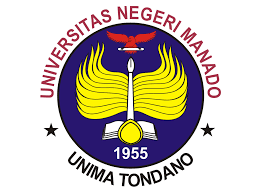 Module Description/Course SyllabiEnglish Education Study ProgrammeFaculty of  Languages and ArtsUniversitas Negeri ManadoCourse number and nameCourse number and nameMB4232205 Speaking for Academic PurposeMB4232205 Speaking for Academic PurposeCredits and contact hours/Number of ECTS credits allocatedCredits and contact hours/Number of ECTS credits allocated22Instructor’s and course coordinatorInstructor’s and course coordinatorProf. Nihta Liando, M.A., Ph.D., Dr. Jeane Tuilan, M.PdMerlin Maukar, SS., M.Hum.Prof. Nihta Liando, M.A., Ph.D., Dr. Jeane Tuilan, M.PdMerlin Maukar, SS., M.Hum.Text book, title, outhor, and yearText book, title, outhor, and yearTuilan, J. (2023) CEFR-BASED Speaking Instruction Model-Course Book. LPK Sanggar ArahNewton, J. M., & Nation, I. S. P. (2020). Teaching ESL/EFL listening and speaking. Routledge.Soars & John Liss. (2011). Academic Skills Listening, Speaking, and Study Skills.Tuilan, J. (2023) CEFR-BASED Speaking Instruction Model-Course Book. LPK Sanggar ArahNewton, J. M., & Nation, I. S. P. (2020). Teaching ESL/EFL listening and speaking. Routledge.Soars & John Liss. (2011). Academic Skills Listening, Speaking, and Study Skills.Other supplemental materialsOther supplemental materialsSpecific course informationSpecific course informationBrief description of the content of the course (catalog description)Brief description of the content of the course (catalog description)This course aims to train speaking skills and build students' confidence to give presentations or presentations in academic forums such as seminars and conferences. The learning process is focused on the balance between input and output in the practice of speaking in academic contexts and themes related to seminar articles or conferences. Specifically, students are trained to search for relevant journals, prepare presentations in the form of power points, understand the content of presentations, learn and practice being presenters/speakers, moderators and participant questions in seminars or scientific conferences.This course aims to train speaking skills and build students' confidence to give presentations or presentations in academic forums such as seminars and conferences. The learning process is focused on the balance between input and output in the practice of speaking in academic contexts and themes related to seminar articles or conferences. Specifically, students are trained to search for relevant journals, prepare presentations in the form of power points, understand the content of presentations, learn and practice being presenters/speakers, moderators and participant questions in seminars or scientific conferences.Prerequisites Prerequisites MB4233101 Speaking for General Information MB4233101 Speaking for General Information Indicate whether a required, elective, or selected elective course in the programIndicate whether a required, elective, or selected elective course in the programRequiredRequiredLevel of course unit (according to EQF: first cycle Bachelor, second cycle Master)Level of course unit (according to EQF: first cycle Bachelor, second cycle Master)first cycle Bachelorfirst cycle BachelorYear of study when the course unit is delivered (if applicable)Year of study when the course unit is delivered (if applicable)Second Second Semester/trimester when the course unit is deliveredSemester/trimester when the course unit is deliveredSecond Second Mode of delivery (face-to-face, distance learning)Mode of delivery (face-to-face, distance learning)Face-to-faceFace-to-faceSpecific outcomes of instruction, ex. The student will be able to explain the significance of current research about a particular topic.Specific outcomes of instruction, ex. The student will be able to explain the significance of current research about a particular topic.Students are able to master techniques used in speaking for academic purposes (SO-1, PI-1.2)Students are able to present academic presentations (SO-1, PI-1.2)Students are able to apply academic dialogues (SO-3, PI-3.2)Students are able to master techniques used in speaking for academic purposes (SO-1, PI-1.2)Students are able to present academic presentations (SO-1, PI-1.2)Students are able to apply academic dialogues (SO-3, PI-3.2)Explicitly indicate which of the student outcomesExplicitly indicate which of the student outcomesILO 5. Communicate in English in both spoken and writtenPI 5.1. Understanding the theoretical concept of spoken English for general and specific purposesPI-5.3  Use spoken English to communicate in general and specific purposes (MK 23)ILO 5. Communicate in English in both spoken and writtenPI 5.1. Understanding the theoretical concept of spoken English for general and specific purposesPI-5.3  Use spoken English to communicate in general and specific purposes (MK 23)Brief list of topics to be coveredBrief list of topics to be coveredOpinion in DiscussionJoin the discussionAcademic presentationPresent the findingsModeratorLead the sessionMC in academic contextHost the eventReporting academic eventsReport the AgendaOpinion in DiscussionJoin the discussionAcademic presentationPresent the findingsModeratorLead the sessionMC in academic contextHost the eventReporting academic eventsReport the AgendaRecommended or required reading and other learning resources/toolsRecommended or required reading and other learning resources/toolsTuilan, J. (2024) CEFR-BASED Speaking Instruction Model-Course Book.Tuilan, J. (2024) CEFR-BASED Speaking Instruction Model-Course Book.Planned learning activities and teaching methodsPlanned learning activities and teaching methodsCEFR-BASED SIMCEFR-BASED SIMLanguage of instructionLanguage of instructionEnglish English Assessment methods and criteriaAssessment methods and criteriaPerformance Assessment:1.	Participation and activities in the learning process (attendance, lectures and practices) 30%2.	Completion of tasks 30%3.	Mid Term 20%4.	Final Term 20%Performance Assessment:1.	Participation and activities in the learning process (attendance, lectures and practices) 30%2.	Completion of tasks 30%3.	Mid Term 20%4.	Final Term 20%